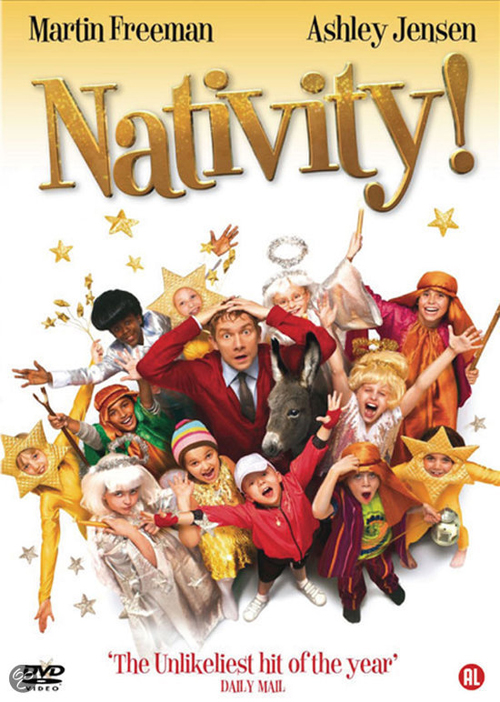 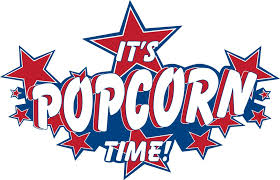 Nativity! (U)Friday 4th Dec 2015     after school until 5.15Tickets are £5 inc. popcorn, soft drink, hotdog & crisps.Please book your place in advance at the school office using the form below and cash or cheque.Woodborough School Popcorn Club - Friday 4th Dec 2015Name of child/children:School class/year: Number of tickets @ £5 each: Total enclosed: £Please make cheques payable to Woodborough School PTAPlease note vegetarian or other dietary requirements: All proceeds go to Woodborough School PTA funds.